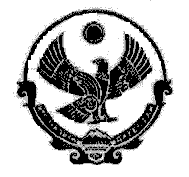 РЕСПУБЛИКА ДАГЕСТАН_______..______АДМИНИСТРАЦИЯ ГОРОДСКОГО ОКРУГА «ГОРОД КАСПИЙСК»368300 РД г. Каспийск, ул. Орджоникидзе, 12, тел. 8 (246) -5-14-11, факс 8 (246)- 5-10-00сайт: www.kaspiysk.org, e-mail: kasp.info@yandex.ruПОСТАНОВЛЕНИЕ№280					                 « 15 »   мая      2020г.«Об использовании гражданами средствиндивидуальной защиты на территориигородского округа «город Каспийск»,в условиях распространения COVID-2019».	В целях недопущения распространения новой коронавирусной инфекции Covid-19 и осложнения санитарно-эпидемиологической обстановки на территории городского округа «город Каспийск», с учетом принятых Главным государственным санитарным врачом Российской Федерации  решений по вопросам о недопущении распространения COVID-2019,  Администрация городского округа «город Каспийск»,-ПОСТАНОВЛЯЕТ:1. Рекомендовать  ношение  средств индивидуальной защиты (медицинских масок и перчаток) в магазинах, общественном транспорте, а также на улице гражданам на территории городского округа «город Каспийск».2. Рекомендовать членам оперативного штаба,  начальнику ТО Управления Роспотребнадзора по РД в г. Каспийске Абачараеву О.А., начальнику ОМВД РФ по г. Каспийску Багавудинову Б.М., проводить  профилактическую разъяснительную работу среди населения города о пользе использования средств индивидуальной защиты (медицинских масок и перчаток).3. Считать утратившим силу постановления Администрации городского округа «город Каспийск»  №271 от 06.05.2020 года,  №276 от 13.05.2020 года.4.  Контроль за исполнением настоящего Постановления возложить на заместителя главы администрации ГО «город Каспийск» Левицкую Л.П.       И.о. Главы  городского округа«город Каспийск»                                                                   З.Т. Таибов